PREDSEDA NÁRODNEJ RADY SLOVENSKEJ REPUBLIKYČíslo: CRD-552/2019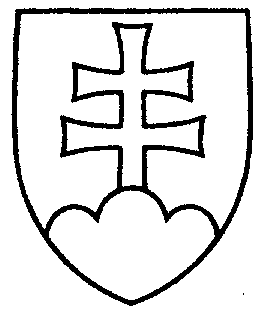 1445ROZHODNUTIEPREDSEDU NÁRODNEJ RADY SLOVENSKEJ REPUBLIKYz 11. marca 2019o pridelení návrhu zákona, podaného poslancami Národnej rady Slovenskej republiky na prerokovanie výborom Národnej rady Slovenskej republiky	N a v r h u j e m	Národnej rade Slovenskej republiky	A.  p r i d e l i ť	návrh poslancov Národnej rady Slovenskej republiky Bélu BUGÁRA, Tibora BASTRNÁKA, Eleméra JAKABA a Ladislava BALÓDIHO na vydanie zákona o príspevku za zásluhy v športovej oblasti (tlač 1371), doručený 8. marca 2019	na prerokovanie	Ústavnoprávnemu výboru Národnej rady Slovenskej republiky 	Výboru Národnej rady Slovenskej republiky pre financie a rozpočet a	Výboru Národnej rady Slovenskej republiky pre vzdelávanie, vedu, mládež a	šport;	B.  u r č i ť	a) k návrhu zákona ako gestorský Výbor Národnej rady Slovenskej republiky pre vzdelávanie, vedu, mládež a šport,	b) lehotu na prerokovanie návrhu zákona v druhom čítaní vo výboroch 
do 3. mája 2019  a v gestorskom výbore do 7. mája 2019.Andrej   D a n k o   v. r.